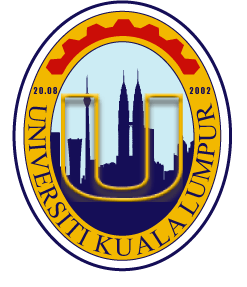 IBRAHIM SAAD LEARNING HUB LIBRARY, UNIKL MICETBOOK PURCHASE REQUEST FORMStudent/Lecturer/Staff are invited to suggest book titles for the Library. Please note that the Library may not purchase everything you requested as the decision to purchase a book is based on the teaching, learning and research requirement of UniKL MICET.Full Name:           	(Capital letter)Ext.No:                                                                                                      Mobile No:     	(Staff/Lecturer)Email:                                                                                                       Matric No/Staff No:      	 Faculty:                	Requestor (please tick [/]):Academic Staff               Administration Staff            Student                 Others (please specify)     	*Please attach a separate sheet if necessaryWhere did you find out about this book? :         	 Is this book used as basic text or reference? :         	 Please mention the programmed and course code if used as basic text or reference:   	Why do you recommend this book?          	For Library UseAvailable in the library                           Yes                                   No                 Remarks:Check by :                                                        Date :    	Requested by:                                                       Approved by:(Dean/ Head of Section)Signature                                                           SignatureName:                                                                     Name: Date:                                                                       Date:Book Details:Book Details:Book Details:Book Details:Book Details:No.AuthorTitleISBNYear12345